	ورشة عمل أقامت كلية طب الاسنان جامعة كربلاء ورش عمل حول أسس ونظريات التعلم وألية كتابة الأسئلة الامتحانية  وقد قام بألقائها السيد العميد الاستاذ المساعد الدكتور علي طارق عبد الحسن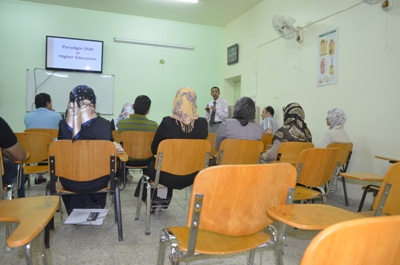 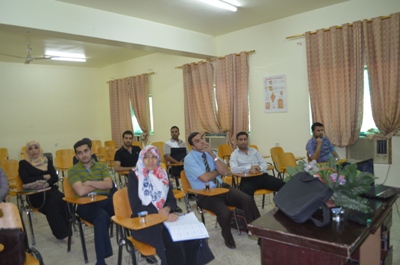 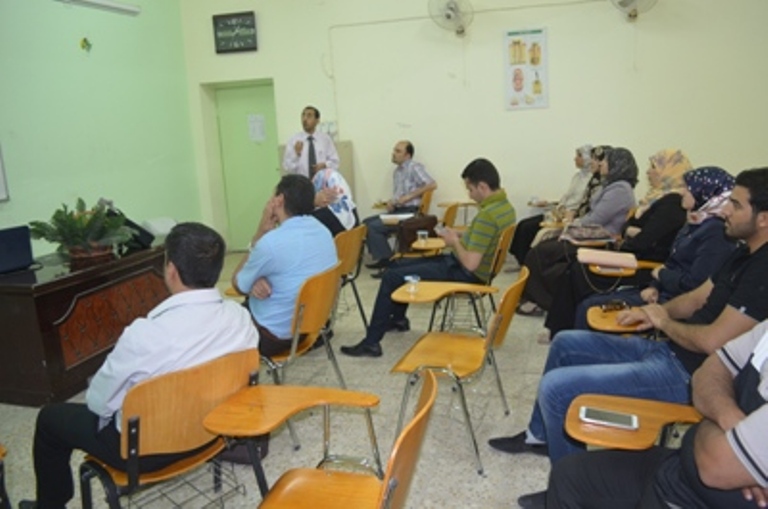 